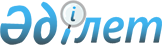 О внесении дополнений и изменений в приказ Председателя Комитета гражданской авиации Министерства транспорта и коммуникаций Республики Казахстан от 30 октября 2003 года № 502 "Об утверждении Правил выдачи и оснований для отказа в выдаче разрешений на выполнение нерегулярных полетов"
					
			Утративший силу
			
			
		
					Приказ Председателя Комитета гражданской авиации Министерства транспорта и коммуникаций Республики Казахстан от 27 марта 2007 года № 55. Зарегистрирован в Министерстве юстиции Республики Казахстан 23 апреля 2007 года № 4621. Утратил силу приказом и.о. Министра транспорта и коммуникаций Республики Казахстан от 13 августа 2010 года № 359

      Сноска. Утратил силу приказом и.о. Министра транспорта и коммуникаций Республики Казахстан от 13.08.2010 № 359 (вводится в действие по истечении десяти календарных дней после дня его первого официального опубликования).      В целях совершенствования порядка выдачи и оснований для отказа в выдаче разрешений на выполнение нерегулярных полетов для осуществления перевозок пассажиров, багажа и грузов  ПРИКАЗЫВАЮ : 

      1. Внести в  приказ Председателя Комитета гражданской авиации Министерства транспорта и коммуникаций Республики Казахстан N 502 от 30 октября 2003 года "Об утверждении Правил выдачи и оснований для отказа в выдаче разрешений на выполнение нерегулярных полетов", (зарегистрирован в Реестре государственной регистрации нормативных правовых актов за N 2558, опубликован в Бюллетене нормативно-правовых актах центральных исполнительных и иных государственных органов Республики Казахстан 2003 года, N 43-48, стр. 895; с изменениями, внесенными приказами Председателя Комитета гражданской авиации Министерства транспорта и коммуникаций Республики Казахстан от 03 августа 2004 г.  N 139 "О внесении изменения в приказ Председателя Комитета гражданской авиации Министерства транспорта и коммуникаций Республики Казахстан от 30 октября 2003 года N 502 "Об утверждении Правил выдачи и оснований для отказа в выдаче разрешений на выполнение нерегулярных полетов", зарегистрированного в Реестре государственной регистрации нормативных правовых актов за N 3029 от 19 августа 2004 года; от 12 января 2005 г.  N 4 "О внесении дополнений в приказ Председателя Комитета гражданской авиации Министерства транспорта и коммуникаций Республики Казахстан от 30 октября 2003 года N 502 "Об утверждении Правил выдачи и оснований для отказа в выдаче разрешений на выполнение нерегулярных полетов", зарегистрированного Реестре государственной регистрации нормативных правовых актов за N 3439 от 11 февраля 2005 года и опубликованного в "Юридическая газета" от 21 октября 2005 года N 195-196 (929-930); от 28 февраля 2006 года  N 28 "О внесении изменений и дополнений в приказ Председателя Комитета гражданской авиации Министерства транспорта и коммуникаций Республики Казахстан от 30 октября 2003 года N 502 "Об утверждении Правил выдачи и оснований для отказа в выдаче разрешений на выполнение нерегулярных полетов", зарегистрированного Реестре государственной регистрации нормативных правовых актов за N 4130 от 23 марта 2006 года и опубликованного в "Юридическая газета" от 7 апреля 2006 года N 61-62 (1041-1042); от 03 июля 2006 года  N 126 "О внесении дополнений в приказ Председателя Комитета гражданской авиации Министерства транспорта и коммуникаций Республики Казахстан от 30 октября 2003 года N 502 "Об утверждении Правил выдачи и оснований для отказа в выдаче разрешений на выполнение нерегулярных полетов", зарегистрированного в Реестре государственной регистрации нормативных правовых актов за N 4316 от 28 июля 2006 года и опубликованного в "Юридическая газета" от 11 августа 2006 года N 147(1127) и в "Официальная газета" от 21 октября 2006 года N 43(305)) следующие дополнения и изменения: 

      в  Правилах выдачи и оснований для отказа в выдаче разрешений на выполнение нерегулярных полетов, утвержденных указанным приказом: 

      в пункте 2: 

      дополнить подпункт 2) следующим предложением: 

      "Пунктом отправления является любой пункт посадки (первоначальной или на маршруте), в котором осуществляется погрузка груза на борт воздушного судна, осуществляющего конкретный рейс, а пунктом назначения является первый соответствующий пункт, в котором происходит выгрузка груза (независимо от того, где началась перевозка и где в конечном счете закончится эта перевозка в соответствии с грузовой накладной);"; 

      в подпункте 8) знак препинания "." заменить на знак препинания ";"; 

      дополнить подпунктом 9) следующего содержания: 

      "9) одностороннее выполнение нерегулярных полетов - выполнение иностранным эксплуатантом гражданских воздушных судов нерегулярных полетов с целью коммерческой перевозки пассажиров и/или груза по авиационным маршрутам, на которых казахстанские авиакомпании осуществляют нерегулярные полеты с частотой менее двух полетов в тридцать дней." 

      пункт 4 изложить в следующей редакции: 

      "4. Международные нерегулярные полеты гражданских воздушных судов казахстанских эксплуатантов осуществляются при наличии у эксплуатанта действующего сертификата эксплуатанта, выданного Комитетом гражданской авиации в установленном законодательством порядке, и на основании разрешения, выдаваемого Комитетом гражданской авиации в соответствии с настоящими Правилами. 

      Внутренние нерегулярные полеты гражданских воздушных судов казахстанских эксплуатантов осуществляются при наличии у эксплуатанта действующего сертификата эксплуатанта, выданного Комитетом гражданской авиации в установленном законодательством порядке, а также на основании представленного эксплуатантом плана полета в органы планирования, координирования и непосредственного обслуживания воздушного движения."; 

      в абзаце пятнадцатом пункта 5 после слов "казахстанского эксплуатанта" дополнить словами "(предоставляется ежеквартально)"; 

      в абзаце шестнадцатом пункта 5 слова "при выполнении серии нескольких взаимосвязанных нерегулярных полетов (четыре и более полетов)" заменить словами "при предоставлении заявки на четыре и более взаимосвязанных нерегулярных полетов"; 

      в пункте 13 после слов "обслуживания воздушного судна" дополнить словами "метеорологического обеспечения,"; 

      в пункте 14: 

      в абзаце пятом подпункта 4) слова "Астана и Алматы", заменить словами "Астана, Алматы и Атырау"; 

      в абзаце пятом подпункта 5) слова "Астана и Алматы", заменить словами "Астана, Алматы и Атырау"; 

      в подпункте 6) знак препинания "." заменить на знак препинания ";"; 

      дополнить подпунктом 7) следующего содержания: 

      "7) одностороннее выполнение серии нерегулярных полетов (четырех и более полетов в тридцать дней) иностранным эксплуатантом по авиационным маршрутам между государством регистрации такого эксплуатанта и Республикой Казахстан, за исключением случаев когда: 

      нерегулярные полеты выполняются в соответствии с договоренностями между Комитетом гражданской авиации и соответствующим уполномоченным органом в сфере гражданской авиации государства регистрации иностранного эксплуатанта; 

      целью полета является перевозка для оказания помощи; 

      целью полета является доставка (а также вывоз) пассажиров и/или грузов из аэродромов Российской Федерации на аэродромы космодрома "Байконур" для исследования и использования космического пространства в интересах народного хозяйства, науки, международного сотрудничества и обеспечения безопасности; 

      нерегулярные полеты являются чартерными рейсами в личных целях или деловыми поездками.". 

      2. Отделу административного и правового обеспечения (Малдыбаев К.Ш.) обеспечить в установленном законодательством порядке государственную регистрацию настоящего приказа в Министерстве юстиции Республики Казахстан и его официальное опубликование. 

      3. Контроль за исполнением настоящего приказа возложить на заместителя Председателя Комитета гражданской авиации Министерства транспорта и коммуникаций Республики Казахстан Кожаметова С.Н. 

      4. Настоящий приказ вводится в действие по истечении десяти календарных дней со дня первого официального опубликования.        Председатель 
					© 2012. РГП на ПХВ «Институт законодательства и правовой информации Республики Казахстан» Министерства юстиции Республики Казахстан
				